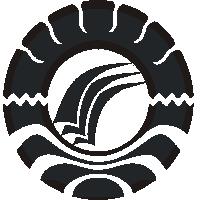     SKRIPSIPENERAPAN MODEL PEMBELAJARAN KOOPERATIF TIPE PICTURE          AND PICTURE UNTUK  MENINGKATKAN HASIL BELAJAR IPA    SISWA KELAS IV SDN BARRANG CADDI KECAMATAN       UJUNG TANAH KOTA MAKASSARASRIANTIPROGRAM STUDI PENDIDIKAN GURU SEKOLAH DASARFAKULTAS ILMU PENDIDIKANUNIVERSITAS NEGERI MAKASSAR2016